DAFTAR PUSTAKAAnggiat, H. 2011. Manfaat Sistem Pengendalian Piutang Dalam Meminimalisasi Piutang Tak Tertagih (Bad Debt) Pada Perusahaan Leasing di Kota Medan. Politeknik Bisnis Indonesia.Anggraini, Retno. 2012. Analisis Efektivitas Pengelolaan dan Sistem Pengendalian Piutang pada PT. Pelabuhan IV (Persero) Cabang Teriminal Petikemas. Makasar.Arya, Jullie dan Jessie . 2017. Analisis Efektivitas Sistem Pengendalian Intern Piutang dan Kerugian Piutang Tak Tertagih pada PT. Surya Wenang Indah Manado. Fakultas Ekonomi dan Bisnis, Jurusan Akuntansi Universitas Sam Ratulangi Manado. ManadoBaridwan, Zaki. 2014. Intermediate Accounting. Edisi Ke-8. Yogyakarta: BPFE.Dacosta Imanuella, 2017. Analisis Kerugian Piutang Tak Tertagih Pada PT. Meta Karunia Jaya Makasar. Jurnal EMBA. Vol 3. No.1 Hal. 695.Dewi, Nardi . 2013. Analisis Perencanaan dan Pengendalian Piutang Tak Tertagih Pada PT. Adira Finance Kota Lubuk Linggau. Jurusan Akuntansi Sekolah Tinggi Ilmu Ekonomi Musi Rawas. Lubuk Linggau.Ferdinan, Giri  Efraim. 2012. Akuntansi  Keuangan  Menengah 1. UPP STIM YKPN: Yogyakarta.  Hamel, Gerry. 2017. Evaluasi Sistem Pengendalian Intern Terhadap Piutang pada PT. Nusantara Surya Bakti. Universitas Sam Ratulangi. Manado.Herlina, Vanessa, Vitaradiaz. 2017. Analisis Sistem Pengendalian Intern Penjualan Kredit Pada KPRI. Universitas Brawijaya Malang.Hery. 2015.  Pengantar Akuntansi: Comprehensive Edition, Jakarta: Grasindo.Kieso, et al. 2011. Intermediate Accounting. (Jilid I) Edisi Ke-12. Diterjemahkan oleh Emil Salim. Jakarta: Erlangga.Martani, Dwi. 2014. Akuntansi Keuangan Menengah Berbasis PSAK. Jakarta: Salemba Empat.Mardiasmo. 2016. Perpajakan Edisi Revisi Tahun 2016. Yogyakarta:Penerbit Andi.McLeod Jr, Raymod dan  George P Schell. 2012. Sistem Informasi Manajemen Edisi  10. Jakarta : Salemba Empat.Mulyadi. 2016. Sistem Akuntansi. Jakarta Selatan: Salemba Empat.Samsul, Mohamad.  2015.  Pasar  Modal  dan  Manajemen  Portofolio,  Edisi  2. Jakarta: Erlangga.Sodikin,  Slamet  Sugiri  dan Riyono,  Bogat  Agus,  2012. Akuntansi  Pengantar  I.  UPP STIM YKPN. Yogyakarta.Sugiyono.  2016. Metode Penelitian  Kuantitatif,  Kualitatif  dan  R&D.  Bandung: PT Alfabet.Risti, 2014. Pengaruh Pengendalian Piutang Usaha Dalam Meminimalkan Piutang Tak Tertagih Pada PT. Gaya Sastra Indah. Fakultas Ekonomi Universitas Pakuan. Jakarta.Syakur, Ahmad Syafi’i. 2015. Intermediate Accounting. Jakarta: Pembuka Cakrawala.Widiasmara, Anny. 2014. Analisis Pengendalian Intern Piutang Usaha untuk Meminimalkan Piutak Tak Tertagih pada PT. Wahana Ottomitra Multiartha Cabang Madiun. Jurnal Ekonomi Modernisasi, Juni 2014.Lampiran 1LEMBAR WAWANCARABagaimana pengendalian yang dilakukan untuk mengatasi debitur yang sering melakukan keterlambatan pembayaran?Jawab: Biasanya kalau kebijakan dari kantor, keluarkan somasi kayak surat peringatan. Trus kalau lebih dari 3 bulan dipanggil ke kantor dan yang ngurusi soal keterlambatan lebih dari 3 bulan langsung masuk C2 dan bisa kena WO (Write Off).Kapan biasanya melakukan penagihan yang langsung mendatangi debitur?Jawab: biasanya sih pas telatnya uda masuk C0, sekitar telat seminggu. Kadang bikin janji sama debitur, kira-kira pembayarannya mau bayar sendiri atau lewat kolektor. Kalau sudah masuk C2 beda lagi, nanti yang ngurusi gak cuma kolektor tapi bagian koordinator C2. Apa yang menyebabkan debitur telat bayar tagihan?Jawab: Kalo masalah itu tergantung sih, biasanya debitur itu banyak alasannya. Kadang ada yang alasan sakit, bayar biaya sekolah anak, dan lain-lain.Bagaimana sistem pengendalian yang digunakan kolektor saat melakukan penagihan agar tidak melakukan kecurangan?Jawab: Perusahaan punya aplikasi yang langsung terhubung sama pimpinan. Aplikasinya namanya ACTION, jadi nanti kalau nagih debitur harus dilaporkan pake aplikasi itu trus uangnya disetorkan ke kasir kalau sudah selesai nagih. Jadi, kalau curang itu aku belum pernah tahu. Soalnya selama aku jadi kolektor ya aku kerja sesuai dengan aturan kantor.Kalau ada yang ketahuan melakukan kecurangan, apa sanksi yang diberikan sama pihak kantor?Jawab: di SOP kantor buat yang curang, bisa kasih skorsing kerjaan. Terus kalau ketahuan lagi, ya dipecat.Bagaimana SOP yang diberlakukan buat kolektor dalam melakukan penagihan?Jawab: SOP yang diberlakukan bukan cuma buat kolektor, tapi untuk semua karyawan yang ada di buku peraturan perusahaan. Jadi, sebelum dijadikan karyawan di kantor, dikasih modul yang isinya semua tentang FIF kayak aturan yang berlaku. Terus ada buku peraturan yang dijadikan pegangan karyawan, jadi semua karyawan berpegang sama buku aturan itu.Apa yang terjadi jika kolektor tidak mencapai target bulanan? Jawab: biasanya itu jadi penilaian kantor, ga jarang dalam sebulan ada 2-3 kolektor yang diberhentikan karena kinerjanya ga sesuai harapan kantor atau karena melakukan kecurangan. Kalau target kan dalam 1 wilayah itu dibagi jadi berapa orang gitu, jadi sebenernya sudah disesuaikan dengan kemampuan. Tapi kalau mereka ga disiplin apalagi sampai melakukan kecurangan dengan debitur, ya mereka bakal dipecat.Bagaimana pengendalian pemrosesan informasi piutang PT. Federal International Finance?Jawab: Untuk departemen piutang sendiri, pengendalian pemrosesan informasinya dilakukan setiap hari.  Laporan piutang yang jatuh tempo akan dicetak satu hari sebelumnya dan tepat pada tanggal jatuh tempo tersebut maka setiap piutang akan dibagi kepada masing-masing kolektor yang dibuat dalam daftar tagihan. Setiap piutang yang berhasil ditagih harus dicatat oleh kolektor dalam realisasi tagihan.Bagaimana sistem pemisahan tugas karyawan khusus untuk yang menangani transaksi piutang PT. Federal International Finance?Jawab: Khusus untuk transaksi piutang PT. Federal International Finance Cabang Medan membuat pemisahan tugas berdasarkan struktur organisasi.  Dalam hal pemberian persetujuan pembiayaan tidak diberikan ke bagian Marketing melainkan diserahkan ke komite kredit yang beranggotakan Marketing Executive, A/R Controller, dan  Operation Head.  Wewenang yang diberikan kepada komite kredit dimaksudkan agar kredit yang dikucurkan telah memenuhi persyaratan. Demikian juga untuk transaksi penagihan dan pencatatan hasil penagihan.Apa upaya yang dilakukan PT. Federal International Finance dalam pengendalian fisik atas kelayakan dan catatan piutang?Jawab: PT. Federal Intrenational Finance berusaha melindungi dan mengamankan dokuman dan catatan yang berhubungan dengan piutang serta terhadap piutang dan kas itu sendiri. Perusahaan menyimpan semua arsip yang terkait dalam suatu lemari khusus. Terutama Bukti kredit yang merupakan jaminan atas barang disimpan dilemari besi anti api dan untuk menyimpan uang hasil penerimaan yang belum sempat disetor ke bank akan disimpan dibrankas yang kuncinya dipegang oleh kasir dan  Treasury.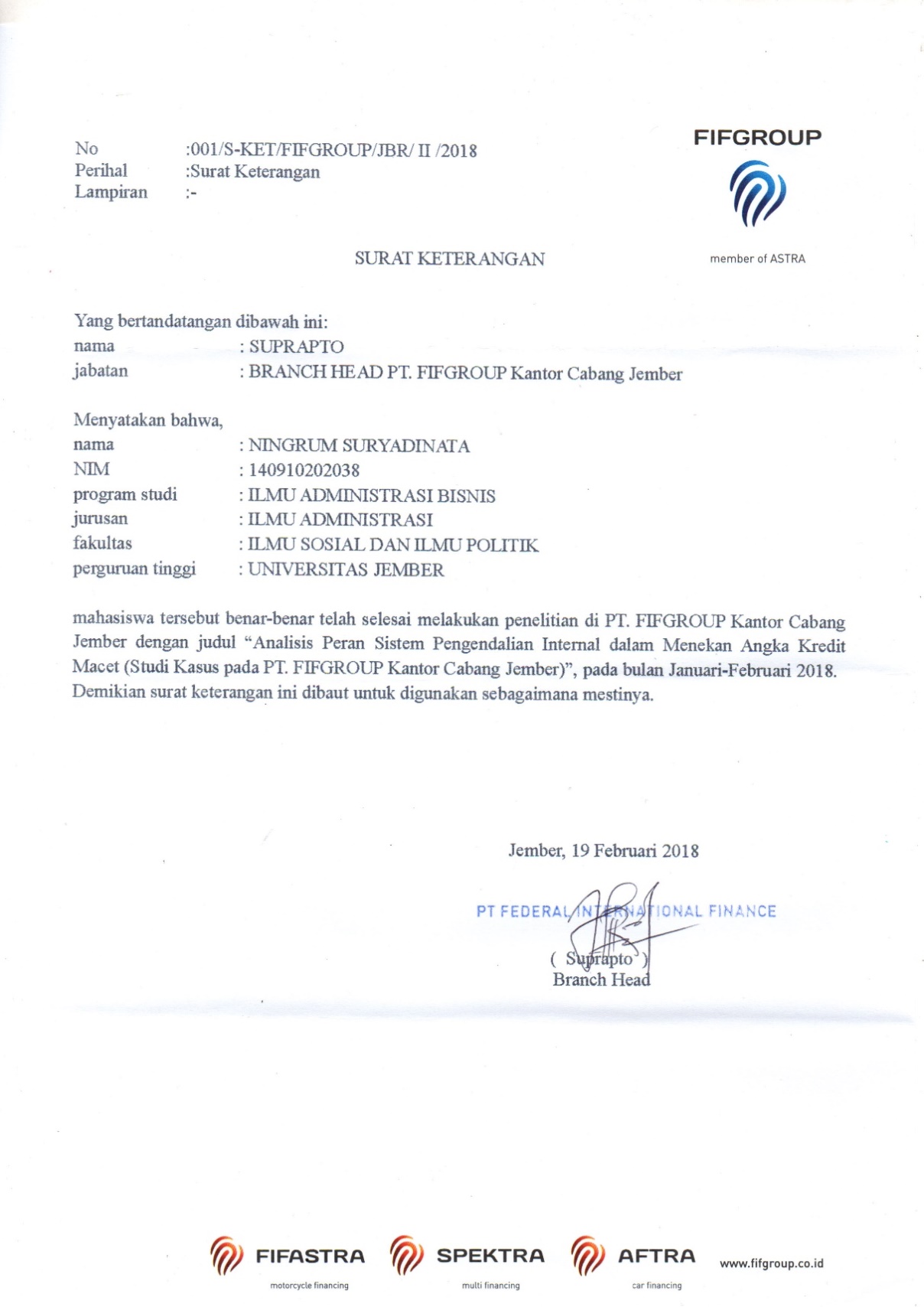 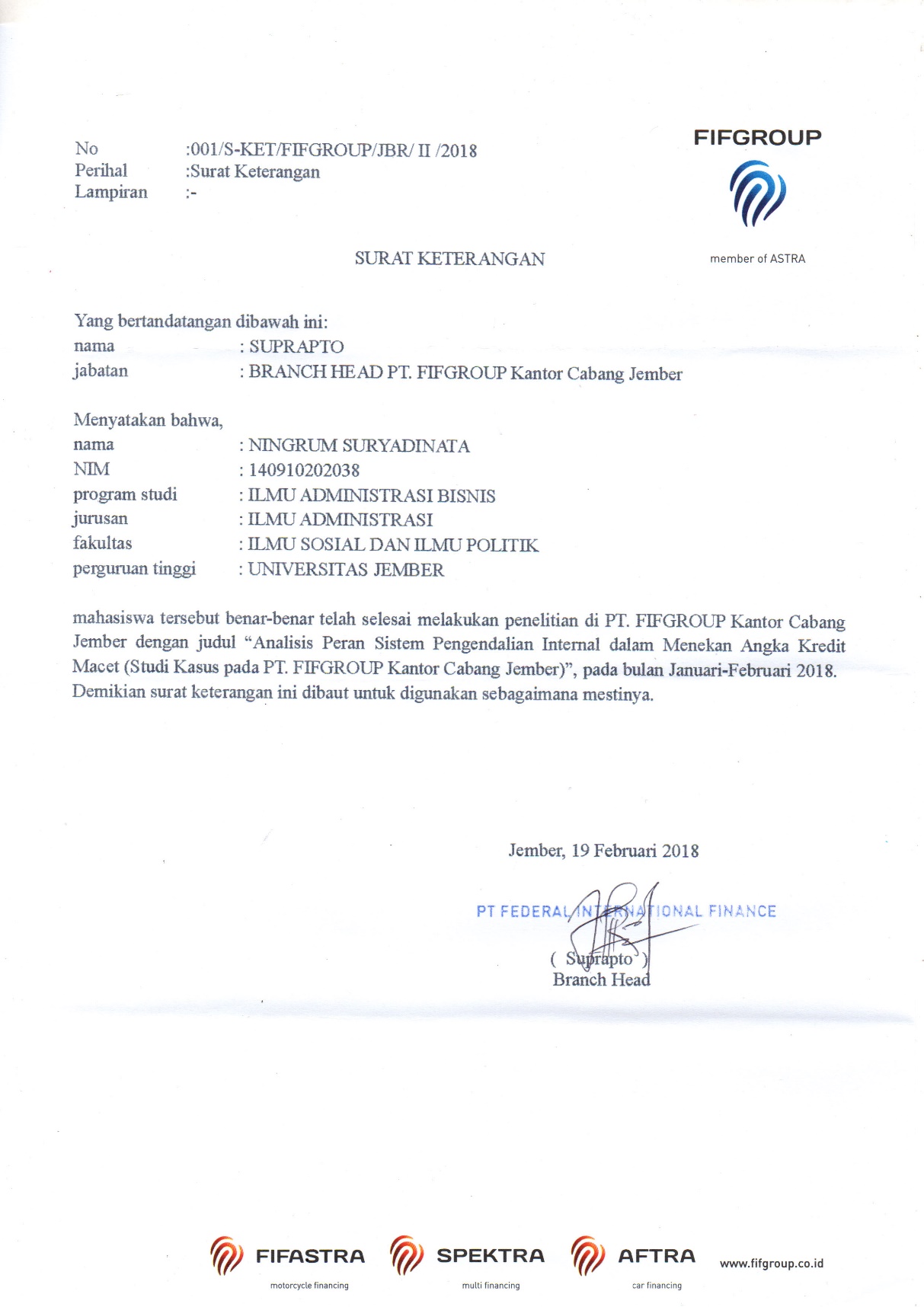 Lampiran 3FOTO DOKUMENTASI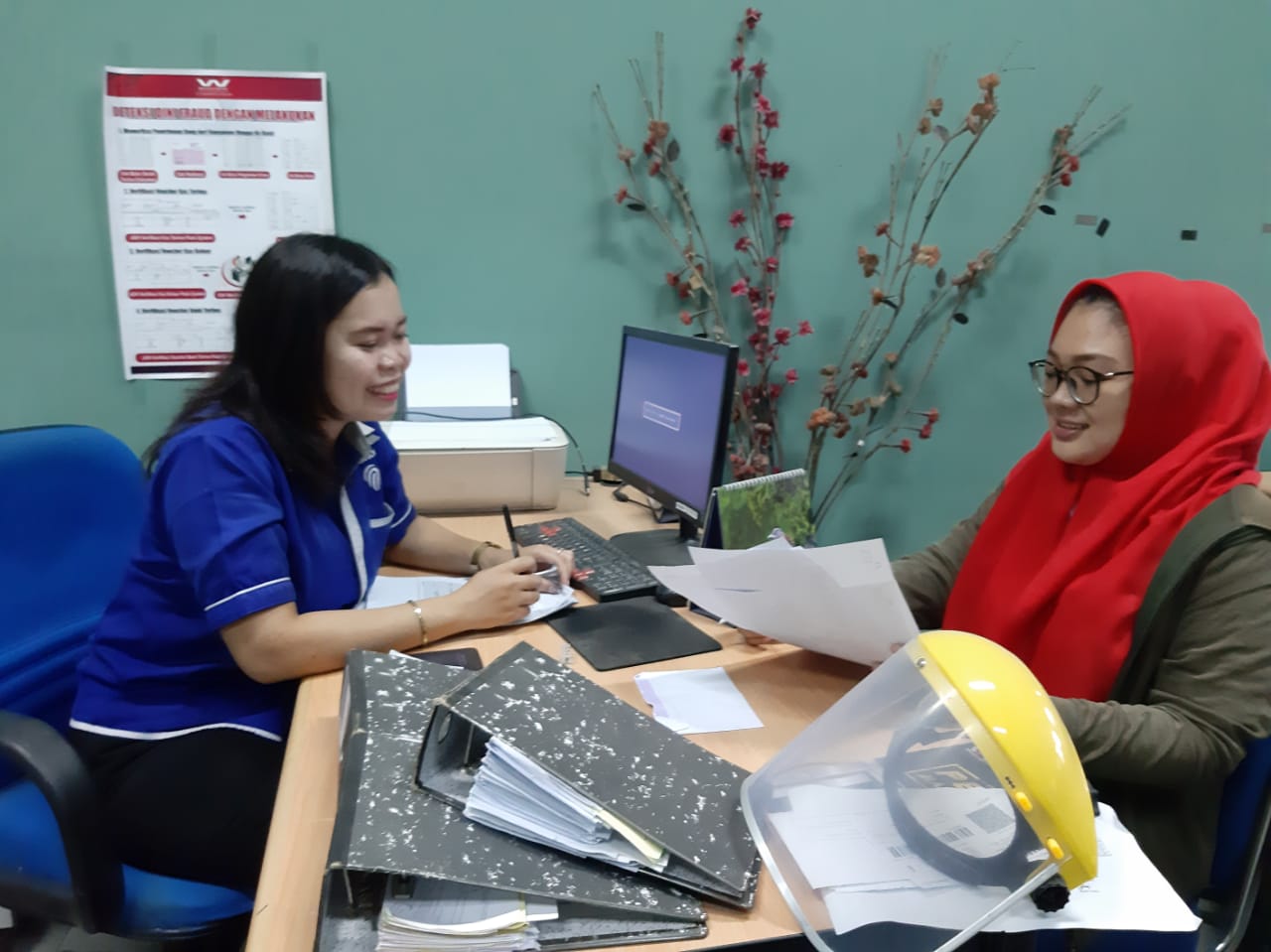 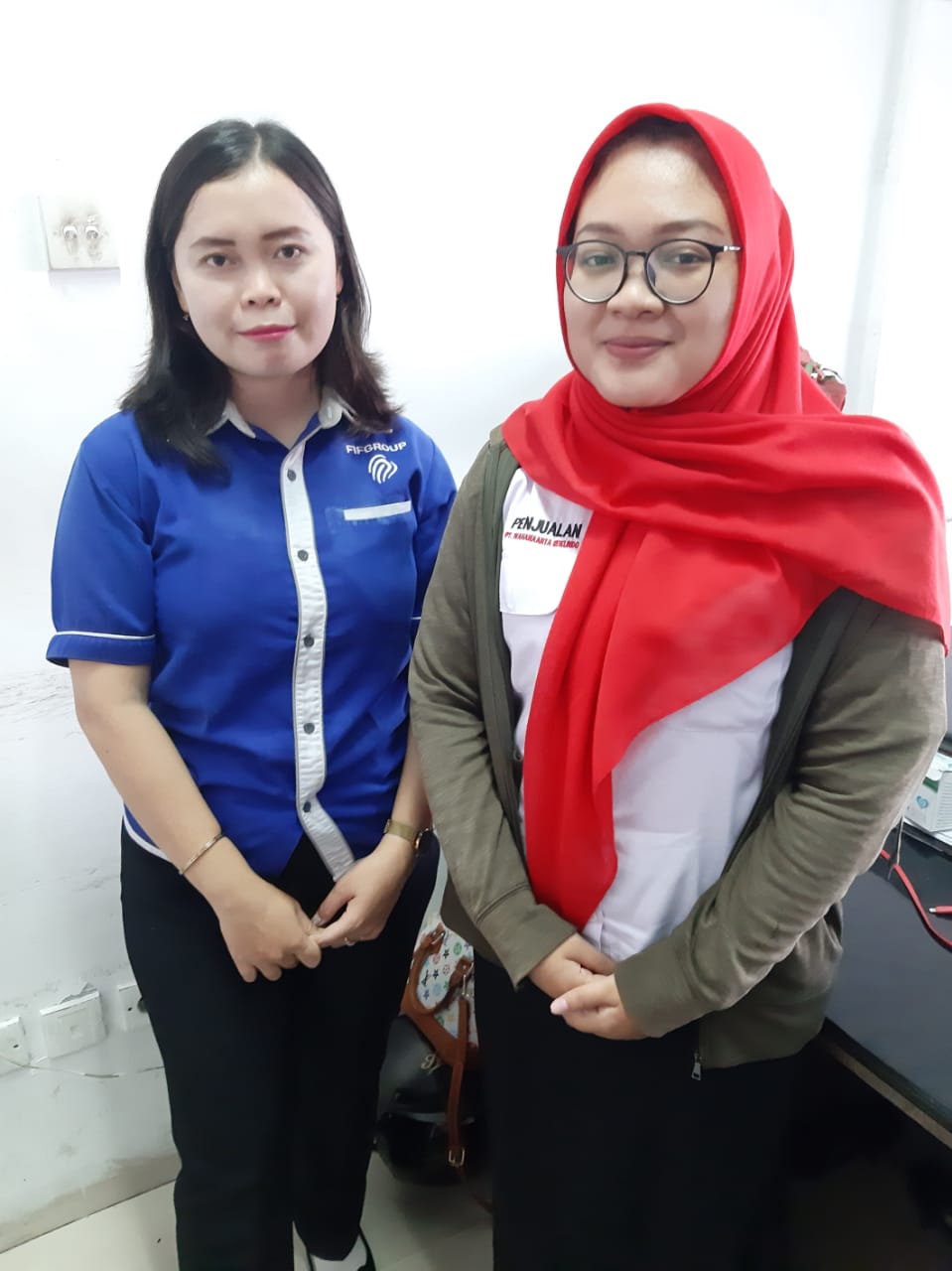 Laporan Laba Rugi dan Penghasilan Komprehensif LainLaporan Laba Rugi dan Penghasilan Komprehensif LainStatements of Profit or Loss and Other Comprehensive Income             dalam jutaan rupiah/in million rupiahStatements of Profit or Loss and Other Comprehensive Income             dalam jutaan rupiah/in million rupiahStatements of Profit or Loss and Other Comprehensive Income             dalam jutaan rupiah/in million rupiahStatements of Profit or Loss and Other Comprehensive Income             dalam jutaan rupiah/in million rupiahStatements of Profit or Loss and Other Comprehensive Income             dalam jutaan rupiah/in million rupiahStatements of Profit or Loss and Other Comprehensive Income             dalam jutaan rupiah/in million rupiahItem201920182017Penghasilan / Income9,983,4789,461,3788,596,818Beban Bunga & Keuangan / Interest and2,355,1252,178,3382,232,652Financing ChargesLaba Kotor / Gross Profit7,628,3537,283,0406,364,166Beban Usaha / Operating Expenses2,888,3052,776,7602,460,589Laba Usaha / Operating Profit4,740,0484,506,2803,903,577Beban Lain-Lain / Other Expenses1,315,3871,406,2331,233,146Laba Sebelum Pajak / Profit Before Income Tax3,424,6613,100,0472,670,431Beban Pajak Penghasilan / Income Tax Expenses856,647784,985674,460Laba Bersih / Net Income2,568,0142,315,0621,995,971Laporan Posisi KeuanganStatements of Financial Position dalam jutaan rupiah/in million rupiahdalam jutaan rupiah/in million rupiahdalam jutaan rupiah/in million rupiahItem201920182017Kas dan Setara Kas /646,718483,684690,613Cash and Cash EquivalentPiutang  Pembiayaan  Konsumen  –  Bersih  /34,027,00832,089,80629,272,077Consumer Financing Receivables – NetAset yang diperoleh untuk ijarah – Bersih /158,608--Asset acquired for ijarah - NetAset Tetap – Bersih /410,637381,054361,341Fixed Assets – NetAset Lain-Lain /472,811841,516428,511Other AssetsJumlah Aset /35,715,78233,796,06030,752,542Total AssetsPinjaman /11,621,70110,078,57210,736,495BorrowingsSurat Berharga yang Diterbitkan /13,489,47015,396,28512,542,213Securities IssuedLiabilitas Pajak /296,616173,540144,930Tax LiabilitiesKewajiban Lain-Lain /3,068,8902,140,7961,996,535Other LiabilitiesJumlah Liabilitas /28,476,67727,789,19325,420,173Total LiabilitiesJumlah Ekuitas /7,239,1056,006,8675,332,369201920192019Motor Baru/Motor Baru/Motor Bekas/Motor Bekas/Motor Bekas/Elektronik/Elektronik/New MotorcyclesUsed MotorcyclesElectronicJumlah/Total1 - 30 hari1,682,8871,682,887557,287557,28784,41884,4182,324,5922,324,5921- 30 days31 - 60 hari564,203564,203200,340200,34040,92040,920805,463805,46331- 60 days61 - 90 hari208,527208,52772,57272,57220,19820,198301,297301,29761- 90 days2,455,617830,199830,199145,536145,5363,431,3523,431,352201820182018Motor Baru/Motor Baru/Motor Bekas/Motor Bekas/Motor Bekas/Elektronik/Elektronik/New MotorcyclesUsed MotorcyclesElectronicJumlah/Total1 - 30 hari987,889987,889361,298361,29853,85353,8531,403,0401,403,0401- 30 days31 - 60 hari338,619338,619130,593130,59328,17628,176497,388497,38831- 60 days61 - 90 hari135,620135,62048,86448,86415,57415,574200,058200,05861- 90 days1,462,128540,755540,75597,60397,6032,100,4862,100,4862019201920192019KendaraanKendaraanKendaraanKendaraanKendaraanBermotor Baru/Bermotor Baru/Bermotor BekasBermotor BekasBermotor BekasElektronik/Elektronik/New Motor vehicleNew Motor vehicleUsed Motor VehicleUsed Motor VehicleUsed Motor VehicleElectronicElectronicJumlah/TotalJumlah/TotalJumlah/TotalSaldo awal175,2881,147,665384,417384,4171,707,3701,707,3701,707,370Beginning balancePenambahan475,195313,793313,793125,829125,829914,817914,817914,817AdditionsPenghapusan piutangPenghapusan piutang(794,971)(794,971)(176,169)(176,169)(85,639)(85,639)(1,056,779)(1,056,779)(1,056,779)Written-offPenerimaan penghapusanPenerimaan penghapusanRecovery frompiutang124,96775,6975,4905,490206,154206,154206,154written-off receivablesSaldo akhir(19,521)1,360,986430,097430,0971,771,5621,771,5621,771,562Ending balance2018201820182018KendaraanKendaraanKendaraanKendaraanKendaraanBermotor Baru/Bermotor Baru/Bermotor BekasBermotor BekasBermotor BekasElektronik/Elektronik/New Motor vehicleNew Motor vehicleUsed Motor VehicleUsed Motor VehicleUsed Motor VehicleElectronicElectronicJumlah/TotalJumlah/TotalJumlah/TotalSaldo awal200,535953,615310,234310,2341,464,3841,464,3841,464,384Beginning balancePenambahan539,176311,321311,321164,212164,2121,014,7091,014,7091,014,709AdditionsPenghapusan piutangPenghapusan piutang(668,805)(668,805)(185,251)(185,251)(92,855)(92,855)(946,911)(946,911)(946,911)Written-offPenerimaan penghapusanPenerimaan penghapusanRecovery frompiutang104,38267,9802,8262,826175,188175,188175,188written-off receivablesSaldo akhir175,2881,147,665384,417384,4171,707,3701,707,3701,707,370Ending balance201720172016201620152015< 1 tahun19,345,528,91719,345,528,91717,806,213,78717,806,213,78716,578,390,38816,578,390,38816,578,390,388< 1 year1 - 2 tahun8,544,379,1088,544,379,1088,760,212,0338,760,212,0338,051,534,7458,051,534,7458,051,534,7451 - 2 years2 - 3 tahun2,760,673,0842,760,673,0842,655,393,1032,655,393,1032,778,175,7082,778,175,7082,778,175,7082 - 3 years> 3 tahun85,879,47486,544,64790,641,266> 3 years30,736,460,58330,736,460,58329,308,363,57029,308,363,57027,498,742,10727,498,742,10727,498,742,107201720172016201620152015Belum jatuh tempo30,386,426,60030,386,426,60029,033,422,21629,033,422,21627,251,252,82027,251,252,820CurrentLewat jatuh tempo:Overdue:1 - 30 hari190,471,045190,471,045164,659,271164,659,271146,638,837146,638,8371- 30 days31 - 60 hari81,440,84881,440,84859,449,55359,449,55353,670,19753,670,19731- 60 days61 - 90 hari39,710,04239,710,04226,238,13626,238,13624,586,18424,586,18461 - 90 days61 - 90 days> 91 hari38,412,04824,594,39422,594,069> 91 days30,736,460,58330,736,460,58329,308,363,57029,308,363,57027,498,742,10727,498,742,107201720172016201620152015Saldo awal1,307,789,7701,307,789,7701,536,686,2031,536,686,2031,491,276,1751,491,276,175Beginning balancePenambahan982,892,543982,892,543517,908,881517,908,881718,792,891718,792,891AdditionsPenghapusan piutang(826,298,596)(826,298,596)(746,805,314)(746,805,314)(746,805,314)(673,382,863)(673,382,863)(673,382,863)Written-off receivablesSaldo akhir1,464,383,7171,307,789,7701,536,686,203Ending balance